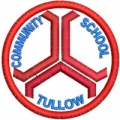 May 2021										RE: Department of Education Book Grant CriteriaDear Parent/Guardian,The Department of Education offers a book grant scheme to all secondary schools, to defray the cost of school books, in accordance with strict criteria. The following criteria must be satisfied to be considered eligible for the grant:Each parent/guardian must be in receipt of a current social welfare allowance.A valid current medical card must be produced in the main school office.Details of both parents must be completed on the form.We are forwarding you a book grant application form, which you may complete and return to Tullow Community School main office by Friday, 3rd July 2020 if you wish to be considered eligible for the book grant for the forthcoming academic year. Forms that do not satisfy the above criteria will not be considered.Thank you,Yours faithfully,Paul ThorntonPrincipal